OBRAZAC ZA PRIJAVU TEME MAGISTARSKOG RADAPojašnjenja:Navesti naziv fakulteta na kome je magistarski rad prijavljen.Navesti ime I prezime kandidata.Prikazati biografiju kandidata.Predloženi mentor (u skladu sa članom 26 Pravila studiranja na poslijediplomskim studijama).Navesti naziv magistarskog rada.Naslov treba da bude precizan  i konkretan, da odražava predmet i hipoteze istraživanja.Navest isvrhu/razloge istraživanja  i cilj istraživanja sa obrazloženjemSvrha održava značaj, bitnost i aktuelnost teme u predmetnoj oblasti (do 3 rečenice).Cilj treba da sadrži konkretnu formulaciju šta se želi postići i korake u realizaciji toga cilja. Navesti najmanje 5 novijih naučnoistraživačkih radova (iz posljednjih 5-10 godina) koji se bave sličnim problemom i/ili iz kojih proističe motivacija za istraživanje.Navesti hipoteze tj. postaviti istraživačka pitanja.Navesti neka ograničenja koja mogu uticati na istraživanje, ako ih ima.U stavci sadržaj rada je potrebno navesti poglavlja od kojih se rad sastoji.  Sadržaj svakog poglavlja objasniti sa najviše tri rečenice. Preporučena struktura rada: Uvod, Metodologija, Teorijski okvir, Rezultati istraživanja, Zaključak, Literatura Navesti da li je istraživanje empirijsko ili teorijsko.Empirijsko istraživanje je kada se znanja izvode  na osnovu iskustva, posmatranja ili eksperimenta.Teorijsko istraživanje je kada se na osnovu postojeće teorije izvodi novi teorijski doprinos.Navesti istraživački pristup koji se koristi u radu i obrazložiti zašto je on odgovarajući za istraživanje. Eksploratorni pristup se koristi kada je cilj istraživanja da omogući bolje razumijevanje neke pojave.Deskriptivni pristup se koristi kada je cilj istraživanja da  opiše neku pojavu.Eksplanatorni pristup se koristi kada je cilj istraživanja da objasni neku pojavu.Prediktivni pristup se koristi kada je cilj istraživanja da predvidi neku pojavu.Navesti  istraživački pristup koji se koristi u radu i obrazložiti zašto je on odgovarajući za istraživanje. Induktivni pristup se koristi kada iz pojedinačnih posmatranja i nalaza donosimo zaključke.Deduktivni pristup se koristi kada na osnovu teorije dolazimo do pojedinačnih nalaza.Abduktivni  je induktivno-deduktivni pristup koji kombinuje oba načina izvođenja zaključaka.Navesti da li je istraživanje kvalitativno ili kvantitativno i obrazložiti zašto.Kvalitativno istraživanje se odnosi na analizu, dublje razumijevanje i  sticanje uvida u podatke u vidu riječi ili dokumenata. Kvantitativno istraživanje se odnosi na analizu kvantitativnih (mjerljivih) podataka.U slučaju kvalitativnog istraživanja navesti  koje istraživačke metode od navedenih (ili neke druge) se koriste u radu i obrazložiti zašto.U slučaju kvantitativnog istraživanja navesti  koje kvantitativne metode od navedenih (ili neke druge) se koriste u radu i obrazložiti zašto.U slučaju kvalitativnog istraživanja navesti  koji podaci (tekstovi, dokumenti, intervjui i slično) se koriste u istraživanju  kao i izvore tih podataka.U slučaju kvantitativnog istraživanja  opisati podatke koji se koriste i navesti njihove  izvore.Navesti  nalaze koji se očekuju kao rezultat istraživanja.Navesti prednosti ovog u odnosu na prethodna istraživanja tj. navesti glavni doprinos rada.Naziv fakultetaEkonomski fakultet PodgoricaIme i prezime kandidataMilica VukčevićBiografija kandidata/Predloženi mentor/Naziv radaVišekriterijumska analiza u funkciji donošenja optimalne odluke za odabir gotovinskog kreditaObrazloženje naziva radaRad će prikazati kako se mogu iskoristiti metode višekriterijumske analize tj. AHP (Analitički hijerarhijski proces) da bismo donijeli najbolju odluku za izbor banke u kojoj ćemo podići gotovinski kredit. Kvantitativne metode se ne primjenjuju u velikoj mjeri i upravo želimo da pokažemo da se mogu iskoristi i na taj način pomoći klijentima banke da donesu odluku, jer  poznato je da klijenti nemaju jasnu sliku i informacije koje su im neophodne. Stoga ova kvantitativna metoda pruža mogućnost da se uz pomoć velikog broja kriterijuma objedine neophodne informacije i na taj način pomogne se klijentima da donesu odluku.Svrha/razlozi istraživanja icilj istraživanja i njegova realizacija po koracimaS obzirom da se kvantitativne metode manje primjenjuju prilikom istraživanja, upravo to uzimamo kao glavni razlog tj. kao pokretač da  pokažemo da se itekako mogu  iskoristiti i time dodatno ukazati na njihov značaj. Tome doprinosi činjenica da su klijenti banke često zaslijepljeni napadnim reklama i da nemaju jasnu sliku  a ni informaciju koja je to banka koja im omoguđava najpovoljnije uslove za podizanje gotovinskog kredita. Čitajući literaturu uočila sam da da je vršeno rangiranje banaka uz pomoć Ahp metode, kao i da se ista metoda može upotrijebiti u istraživanjima i u nekim drugim sektorima, međutim niko u Crnoj Gori nije rangirao banke po osnovu gotovinskih kredita, što je postao motiv daljeg istraživanja. Istraživanja su se odnosila  kako u zemljama u regionu tako i vani, na rangiranje banaka po osnovu pokazatelja likvidnosti, profitabilnosti, efikasnosti, solventnosti, finansijske strukture, pozicioniranja na tržištu. Takođe banke su se rangirale i po osnovu potrošačkih kredita i upravo tu uočavamo da bi se iste mogle rangirati i po osnovu samo gotovinski gredita kao vrste potrošačkih, sto je i sprovedeno u radu.Cilj je pokazati da se kvantitativnim metodama može olakšati proces donošenja odluka kao i ukazati koji je to kriterijum kojem klijent daje poseban značaj i u velikoj mjeri utiče na njegovu odluku.Istraživanje se sprovodi kroz sledeće korake uz pomoć softverskog paketa Super Decision:formulisanje kriterijuma koji se koriste u ovom istraživanju ( Visina kamatne stope, period otplate, mjesečni anuitet, iznos kredita i godine poslovanja banke.)formulisanje alternativa ( sve banke na crnogorskom tržištu koje u svom portfoliju imaju gotovinske kredite)prikupljanje sekundarnih podataka sa web sajtova i komunikaciom sa zaposlenima u vidu telefonskog intervjua zbog nedostatka podataka za pojedine bankeMeđusobno poređenje kriterijuma, a nakon toga poređenje alternativa po zadatim kriterijumimaDobijanje Težinskih koeficijenata, indeksa Konzistentnosti, intervalno poređenjeI na kraju Rang lista banaka koja jasno ukazuje koja je to banka koja je na crnogorskom tržištu najpovoljnija za klijenta za podizanje gotovinskog kredita.Prethodni radoviDragašević, Z. (2010). Modeli višekriterijumske analize za rangiranje banaka. Doktorska disertacija, Ekonomski fakultet Podgorica.Garg, R., Rahman, Z., Qureshi, M. N., & Kumar, I. (2012). Identifying and ranking critical success factors of customer experience in banks: An analytic hierarchy process (AHP) approach. Journal of Modelling in management, 7(2), 201-220.Hunjak, T., & Jakovčević, D. (2001, August). AHP based model for bank performance evaluation and rating. In Proceedings of 6th International Symposium on Analytic Hierarchy Process (ISAHP 2001), Berne, Switzerland (pp. 149-158).Jakšić, M., Mimović, P., & Todorović, V. (2011). Analytic hierarchy process and bank ranking in Serbia. Industrija, 39(1), 47-66.Radulović, A. (2006). Bankarsko tržište Crne Gore-trnovit put razvoja. Bankarstvo, 35(3-4), 50-57.Rakocevic, S., & Dragasevic, Z. (2005). Analysis of the efficiency of banks in Montenegro using the AHP.Smajlović, E., & u Tuzli, U. ISTRAŽIVANJE POZICIONIRANJA BANAKA NA BOSANSKO-HERCEGOVAČKOM TRŽIŠTU RESEARCH POSITIONING OF BANKS IN BOSNIA AND HERCEGOVINA MARKET.Hipoteze/istraživačko pitanje tj. pitanja 1. Koja banka pruža klijentu najpovoljnije uslove za podizanje gotovinskog kredita?Uz pomoć Analitičkog  hijerarhijskog procesa kao metode Višekriterijumske analize pokazaćemo koja banka pruža klijentu najbolje uslove za podizanje gotovinskog kredita. Uzeto je u obzir pet kriterijuma, četiri kvantitativna i  jedan kvalitativni. Dobijene podatke ubacićemo u softver i dobiti konačnu rang listu koja jasno prikazuje koja je to banka koja je najpovoljnija a klijenta.2.Da li je moguće rangiranje banaka po osnovu postavljenih kriterijuma?Uz pomoć kvantitativne metode AHP pokazaćemo da je moguće rangirati banke na crnogorskom tržištu. Da bi se mogla koristiti ova metoda neophodno je da se formiraju kriterijumi. Odabrćemo pet kriterijuma, pri čemu su četiri kvantitativna i jedan kvalitativni. Da bismo mogli rangiramo banke neophodno je da i kvalitativni kriterijum prebacimo u kvantitativni, a to sprovodimo uz pomoć Sattijeve skale. Zatim tako formirane podatke ubacićemo u suftver Super Decision i uz pomoć istog sprovodimo međusobno poređenje kriterijuma  i alternativa po zadatim kriterijumima. Dobićemo Težinske koeficijente za svaki kriterijum, a nakon toga intervalnom skalom i poređenjem dolazi se do konačne rang liste koja jasno predstavlja koja je to banka koja je najpovoljnija za klijenta po pitanju podizanja gotovinskog kredita.3. Koji od ovih kriterijuma ima najveću važnost za rangiranje banaka?Uz pomoć Ahp modela, kao metode višekriterijumske analize, i softverskog paketa Super Decision dobijamo jasno težinske koeficijente za svaki kriterijum i njihova visina govori koji kriterijum je najznačajniji.Ograničenja pri istraživanjuOgraničenja sa kojima se susrijećemo priliko istraživanja najčešće se odnose na:Nedostupnost podataka na web sajtovimaNeinformisanost zaposlenihNeinformisanost potencijalnih klijenataSadržaj radaOvaj rad sastoji se iz sedam poglavlja. Prvo poglavlje predstavlja uvod u kojem ćemo definisati temu, ukazati na razloge istaživanja i motivaciju kao i probleme sa kojima smo se susreli prilikom istraživanja. Drugo poglavlje odnosi se na teoriju odlučivanja. U ovom poglavlju predstavićemo pojmovno određenje teorije odlučivanja, vrste teorije odlučivanja, faze procesa odlučivanja kao i naučni pogled na odlučivanje. Treće poglavlje odnosi se na Višekriterijumsko odlučivanje u okviru kojeg prikazujemo vrste višekriterijumskog odlučivanja, matematičku formulaciju višeciljnog i višeatributivnog odlučivanja, metode izbora višeciljnog odlulučivanja i Analitički hijerarhijski proces kao posebnu kvantitativnu metodu. Četvrto poglavlje prikazuje kratak osvrt na bankarsko tržište u Crnoj Gori u kojem se prikazuje rad banke kao finansijke institucije kao i načela kojima se rukovodi kako bi postigla krajnje ciljeve, a sve to pod kontrolom Centralne banke Crne Gore. Peto poglavlje predstavlja Empirijsku analizu koja se odnosi na primjenu AHP metode za rangiranje banaka na crnogorskom tržištu po osnovu gotovinskih kredita. U ovom poglavlju smo prvo prikazali koji su to kriterijumi uzeti za rangiranje banaka, stoga razlikujemo kvantitativne i kvalitativne kriterijume (pri čemu smo kvalitativne kriterijume uz pomoć Saatijeve skale prebacili u kvantitativne). Nakon toga Formulisali smo model i izvršili ocjenu parva kriterijuma, a nakon toga po svakom kriterijumu upoređivali alternative( koje predstavljaju sve banke na crnogorskom tržištu koje u svom portfoliju sadrže gotovinske kredite) i dobili težinske koeficijente za svaki kriterijum. Šesto poglavlje predstavlja rezultate rangiranja alternativa. Ti rezultati prikazani su tabelarno i jasno se vidi uz pomoć Normal i Idal kolone koja banka je najbolja za podizanje kredita kao i koilko je neka banka dobra u odnosu na prvorangiranu banku. Poslednje poglavlje prikazuje Zaključak ukoji kazuje da se kvantitativnom metodom može donijeti optimalna odluka, stavljajaći jasno akcenat na integralnost i pouzdanost iste s obzirom da je moguće uključiti veliki broj kriterijuma čime se istraživanje dobija na pouzdanosti. Zatim je prikazana literatura i linkovi kao i prilog u kome se nalaze sve tabele dobijene iz softvera u kojima se svi podaci jasno vide.Vrsta istraživanja (empirijsko ili teorijsko) i obrazloženjeIstraživanje je emprijsko, jer se sprovodi na konkretnim, realnim podacima koji su prikupljeni sa web sajtova i komunikaciom sa zaposlenima u vidu telefonskog intervjua.Istraživački pristup (eksploratorni, deskriptivni, eksplanatorni ili prediktivni) i obrazloženjeIstraživački pristup je eksplanatorni jer smo na osnovu istraživanja literature uočili jaz između prakse i teorije, jer na crnogorskom tržištu jos niko nije sproveo analizu ove vrste.Istraživački pristup (induktivni, deduktivni ili abduktivni) i obrazloženjeU radu se koristio abduktivni pristup, odnosno induktivni i deduktivni pristup zajedno. Induktivni jer smo na osnovu pojedonačnih posmatranja došli do zaključka, a deduktivni jer nam je teorija bila podloga da bismo došli do zaključka o pojedinačnim nalazima i izvodili zaključke.Istraživački pristup (kvalitativni ili kvantitativni) i obrazloženjeU radu je zastupljen i kvantitativni i kvalitativni pristup. Razlog tome je što su sami kriterijumi i kvantitativni i kvalitativni, što čini posebnu predost jer može da se koristi više kriterijuma za istraživanje.Kvantitativni pristup odnosi se na primjenu softverskog paketa Super Decisions na podacima za rangiranje, pri čemu se prvo uspostavi cilj, kriterijumi i alternative, a nakon toga dolazi do međusobnog upoređivanja kriterijuma i alterentaiva po zadatim kriterijumima i dobijanja težinskih koeficijenata koji utiču na rangiranje banaka, a onda se pristupilo kvalitativnom istraživanju koje je podrazumjijevalo detaljnije tumačenje i razumijevanje dobijenih podataka.Kvalitativne istraživačke metode (eksperiment, anketa, arhivska analiza, istorijska analiza ili studija slučaja) i obrazloženjeU radu, kao vrsta kvalitativne istaživačke metode, koristiće se Studija slučaja, istražujući o svakoj banci neophodne podatke, koji će se kasnije ubaciti u softver. Takođe zbog nedostupnosti svih podataka, koristiće se telefonski intervju sa zaposlenima u banci.  Kvantitativne istraživačke metode (eksperiment, analitičke, statističke, ekonometrijske, optimizacione  ili inteligentne) i obrazloženjeOd kvantitativnih metoda koristiće se Analitički hijerarhijski proces, kao metoda višekriterujumske analize za rangiranje banaka na crnogorskom tržištu. Ova metoda pripada grupi optimizacionih metoda.Podaci (kvalitativno istraživanje)Pošto je istraživanje podrazumijevalo rangiranje banaka po osnovu određenih kriterijuma, treba napomenuti da su kriterijumi bila kvantitativnog i kvalitativnog tipa, ukazujući da su i podaci bili kvantitativni i kvalitativni. Kvalitativni kriterijum je godine poslovanja banke i da bismo mogli da sprovedemo istraživanje neophodno je bilo prebaciti ga u kvantitativni podatak kako bi se mogao primjenjivati u softverskom paketu Super Decisions.To prebacivanje iz kvalitativnog u kvantitativni podatak odradićemo uz pomoć Sattijeve skale.Podaci (kvantitativno istraživanje)Četiri od pet kriterijuma su kvantitativni pa su podaci preuzeti sa Web sajtova kvantitatitavni, izraženi kao racionalni, ordinalni a neki i u vidu intervala.Očekivani rezultati istraživanjaIstraživanjem smo pokazali da je kvantitativnom analizom moguće rangiranje banaka po osnovu gotovinskih kredita, pri čemu imamo jasnu rang listu banaka od najbolje do najgore.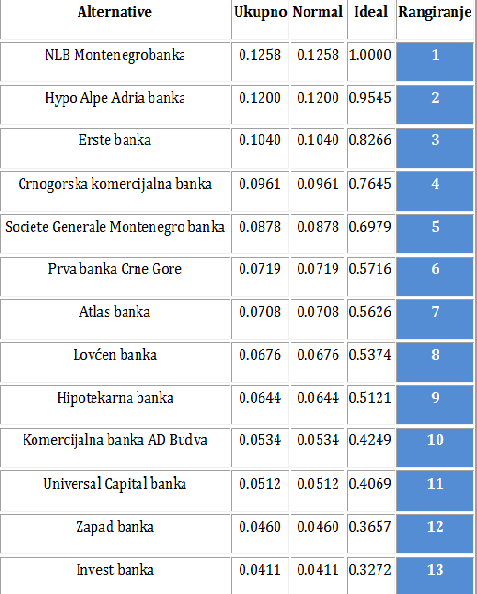 Uz pomoć softverskog paketa Super Decisions dobili smo i visine težinskih koeficijenata, koji jasno ukazuju na rang kriterijuma a samim tim i na onaj kriterijum koji je najznačajniji za klijenta prilikom podizanja gotovinskog kredita. Sa slike se uočava da najveći težinski koeficijent ima Visina kamatne stope i iznosi 0,46649.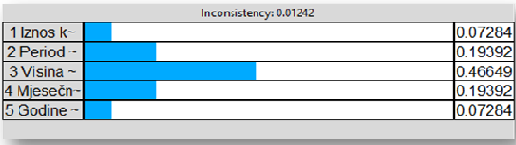 Doprinos - prednosti u odnosu na prethodna istraživanjaZa razliku od ostalih istraživača koji su koristili Ahp i vršili rangiranje banaka po osnovu potrošačkih kredita u cjelini ili pokazatelja efikasnosti, likvidnosti, profitabilnosti, solventnosti, finansijske strukture, pozicioniranja na tržištu,   doprinos ovog istraživanja je ne samo teorijsko- naučni, već i praktični. Teorijski značaj je u tome da se ovim  radom otklanja literalni jaz uočen čitanjem literature. Ovo potvrđuje činjenica da se ovim  istraživanjem  nije bavio niko na crnogorskom tržištu, što je meni poslužilo kao motiv za dalje istraživanje. Na taj način ovaj rad predstavlja bazu za dalja istraživanja.Praktični doprinos ukazuje da rad  nije samo namijenjen potrošačima odnosno klijentima banke u ovom slučaju,  već i menadžerima banke i na taj način može im poslužiti za kreiranje dalje kreditne politike banke. Takođe može da posluži za dalja istraživanja i bankarsku analizu i upoređivanje banaka u zemljama koje se nalaze  na istom ili sličnom nivou razvoja. 